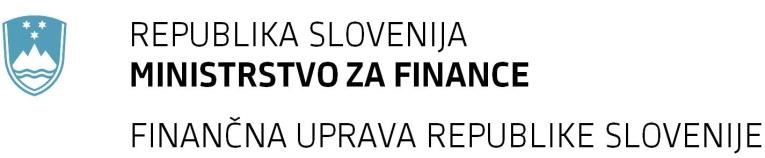 PRILOGA 11 Prosimo, da napoved izpolnite čitljivo in z velikimi tiskanimi črkami! NAPOVED ZA ODMERO DOHODNINE OD DOHODKA IZ ODDAJANJA PREMOŽENJA V NAJEM ZA LETO _____ OZNAKA STATUSA NAPOVEDI (ustrezno napiši številko)PODATKI O ZAVEZANCU 3. PODATKI O DOHODKU 4. UVELJAVLJANJE ODBITKA DAVKA, PLAČANEGA V TUJINI, OZIROMA OPROSTITVE (izpolni samo zavezanec, ki je označil, da je rezident Republike Slovenije)   MF-FURS obr. DOHPREM št.2                                                                                                            5. PODATKI O PREMOŽENJU  6. OPROSTITEV PLAČILA DOHODNINE OD DOHODKA IZ ODDAJANJA PREMIČNEGA PREMOŽENJA V NAJEM NA PODLAGI DOLOČB MEDNARODNE POGODBE O IZOGIBANJU DVOJNEGA OBDAVČEVANJA DOHODKA (izpolni samo zavezanec, ki je označil, da ni rezident Republike Slovenije)  Podpisani uveljavljam oprostitev plačila dohodnine od prejetega dohodka iz oddajanja premičnega premoženja __________________ v najem  na podlagi ____ odstavka _____ člena Mednarodne pogodbe o izogibanju dvojnega obdavčevanja dohodka med Republiko Slovenijo in _______________________ ter potrjujem, da:  sem rezident ________ v smislu določb Mednarodne pogodbe o izogibanju dvojnega obdavčevanja med Republiko Slovenijo in _____________,  dohodki iz oddajanja premičnega premoženja v najem ne pripadajo stalni poslovni enoti ali stalni bazi, ki jo imam v Republiki Sloveniji.  Prilagam potrdilo o rezidentstvu, ki ga je izdal pristojni organ ___________________dne ___________, iz katerega je razvidno, da sem rezident ___________ v smislu določb Mednarodne pogodbe o izogibanju dvojnega obdavčevanja dohodka med Republiko Slovenijo in ________________. 7. PRILOGE (Popis priloženih dokumentov oziroma dokazil (računi, potrdilo o plačanem davku v tujini, potrdilo o rezidentstvu, ….). 9. DODATNI PODATKI O ODDANIH STAVBAH IN DELIH STAVB ZA NAMENE VODENJA EVIDENCE TRGA NEPREMIČNIN PO ZMVN-1  (V dodatno tabelo se vpisujejo podatki o posameznem najemnem pravnem poslu za oddane prostore v stavbah in delih stavb, ki se nahajajo v Sloveniji.) * Če se z eno pogodbo oddaja v najem več različnih vrst prostorov (npr. stanovanje in parkirni prostor), se pod vrsto oddanih prostorov navede le šifra prostora, ki je glavni predmet najemnega posla (v navedenem primeru je to stanovanje, zato se vpiše šifra 02). Kraj in datum ___________________________________________________________      Podpis ____________________________________________ 10. ŠIFRANT (Dodatni podatki o oddanih stavbah in delih stavb za namene vodenja evidence trga nepremičnin po ZMVN-1) 1 Vrsta oddanih prostorov                                                 2 Vrsta najemnega posla 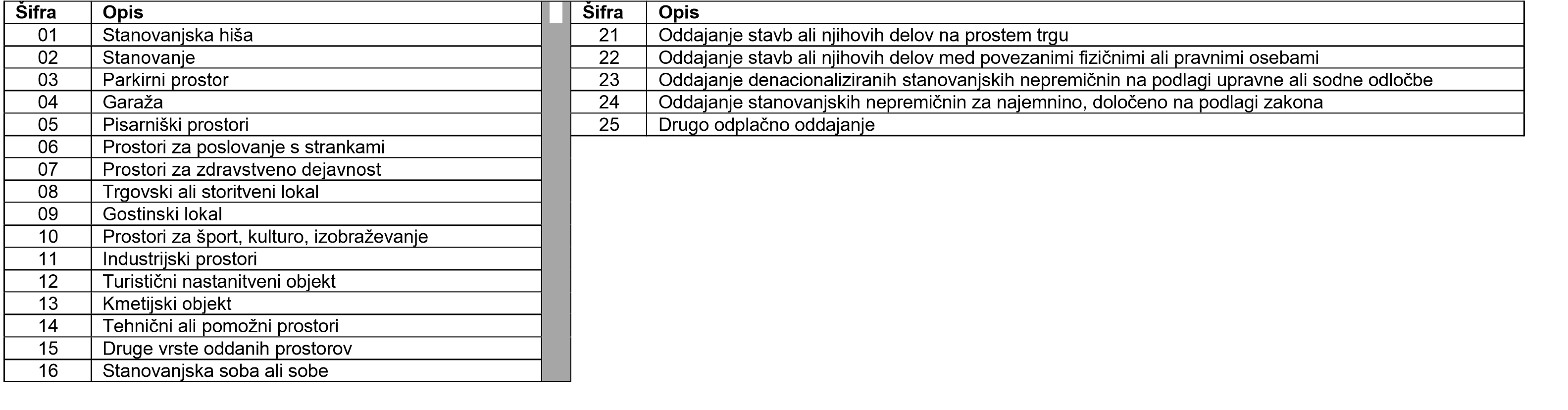 Izpolni le zavezanec, ki vlaga napoved po izteku predpisanega roka, vlaga napoved kot samoprijavo ali popravlja že vloženo napoved, če odločba še ni bila vročena. 1; vložitev po izteku roka,   2; samoprijava, 3; popravljanje že vložene napovedi, če odločba še ni bila vročena.Izpolni le zavezanec, ki vlaga napoved po izteku predpisanega roka, vlaga napoved kot samoprijavo ali popravlja že vloženo napoved, če odločba še ni bila vročena. 1; vložitev po izteku roka,   2; samoprijava, 3; popravljanje že vložene napovedi, če odločba še ni bila vročena.Izpolni le zavezanec, ki vlaga napoved po izteku predpisanega roka, vlaga napoved kot samoprijavo ali popravlja že vloženo napoved, če odločba še ni bila vročena. 1; vložitev po izteku roka,   2; samoprijava, 3; popravljanje že vložene napovedi, če odločba še ni bila vročena.(ime in priimek)  (ime in priimek)  (ime in priimek)  (ime in priimek)  (ime in priimek)     (davčna številka)   (davčna številka)   (davčna številka)   (davčna številka)   (davčna številka)   (davčna številka)   (davčna številka)   (davčna številka)(podatki o bivališču: naselje, ulica, hišna številka) (podatki o bivališču: naselje, ulica, hišna številka) (podatki o bivališču: naselje, ulica, hišna številka) (podatki o bivališču: naselje, ulica, hišna številka) (podatki o bivališču: naselje, ulica, hišna številka) (elektronski naslov)(elektronski naslov)(elektronski naslov)(elektronski naslov)(elektronski naslov)(elektronski naslov)(elektronski naslov)(elektronski naslov)(poštna številka, ime pošte) (poštna številka, ime pošte) (poštna številka, ime pošte) (poštna številka, ime pošte) (poštna številka, ime pošte) (telefonska številka)(telefonska številka)(telefonska številka)(telefonska številka)(telefonska številka)(telefonska številka)(telefonska številka)(telefonska številka)Država rezidentstva (označi):Republika Slovenijadrugo:Državljanstvo:Zaporedna številka premoženja Zaporedna številka premoženja I I II III IV A Dohodek € € € € € B Normirani stroški DA NE DA NE DA NE DA NE C Dejanski stroški € € € € € Č Čas oddajanja (od – do) Vrstica D se izpolni le, če se premoženje oddaja v podnajem. Vrstica D se izpolni le, če se premoženje oddaja v podnajem. Vrstica D se izpolni le, če se premoženje oddaja v podnajem. Vrstica D se izpolni le, če se premoženje oddaja v podnajem. Vrstica D se izpolni le, če se premoženje oddaja v podnajem. D Znesek plačane najemnine € € € € € E Tuji davek € € € € F Država G Oprostitev DA DA DA DA Zaporedna številka premoženja Zaporedna številka premoženja IIIIIIIIIIIIIVIVHVrsta premoženja NPNPNPNPIOpis premičnegapremoženjaJNaslov nepremičnineKŠifra in ime katastrske občineLŠtevilka parcele (za zemljišča)MŠtevilka stavbeNŠtevilka dela stavbeOKmetijsko/gozdno zemljiščeDADADADADADADADAZap. št. Opis P Zaporedna številka premoženja iz tabele pod točko 3 in zaporedna številka posla R Vrsta oddanih  prostorov* S Vrsta najemnega posla Š Površina oddanih prostorov (m2) T Opremljenost DA NE DA NE DA NE DA NE U Obratovalni stroški  DA NE DA NE DA NE DA NE V Drugi najemodajalci DA NE DA NE DA NE DA NE Z Datum sklenitve pogodbe/aneksa Ž Dogovorjeni datum prenehanja najema  X Dogovorjena mesečna najemnina € € € € € € € € Y Podatki o najemojemalcu – izplačevalcu najemnine  Ime in priimek/ ime oziroma firma: Ime in priimek/ ime oziroma firma: Ime in priimek/ ime oziroma firma: Ime in priimek/ ime oziroma firma: Ime in priimek/ ime oziroma firma: Ime in priimek/ ime oziroma firma: Ime in priimek/ ime oziroma firma: Ime in priimek/ ime oziroma firma: Y Podatki o najemojemalcu – izplačevalcu najemnine  Naslov oziroma sedež: Naslov oziroma sedež: Naslov oziroma sedež: Naslov oziroma sedež: Naslov oziroma sedež: Naslov oziroma sedež: Naslov oziroma sedež: Naslov oziroma sedež: Y Podatki o najemojemalcu – izplačevalcu najemnine  Državljanstvo/država sedeža: Državljanstvo/država sedeža: Državljanstvo/država sedeža: Državljanstvo/država sedeža: Državljanstvo/država sedeža: Državljanstvo/država sedeža: Državljanstvo/država sedeža: Državljanstvo/država sedeža: Y Podatki o najemojemalcu – izplačevalcu najemnine  Davčna ali identifikacijska številka: Davčna ali identifikacijska številka: Davčna ali identifikacijska številka: Davčna ali identifikacijska številka: Davčna ali identifikacijska številka: Davčna ali identifikacijska številka: Davčna ali identifikacijska številka: Davčna ali identifikacijska številka: Y Podatki o najemojemalcu – izplačevalcu najemnine  Ime in priimek/ ime oziroma firma: Ime in priimek/ ime oziroma firma: Ime in priimek/ ime oziroma firma: Ime in priimek/ ime oziroma firma: Y Podatki o najemojemalcu – izplačevalcu najemnine  Naslov oziroma sedež: Naslov oziroma sedež: Naslov oziroma sedež: Naslov oziroma sedež: Y Podatki o najemojemalcu – izplačevalcu najemnine  Državljanstvo/država sedeža: Državljanstvo/država sedeža: Državljanstvo/država sedeža: Državljanstvo/država sedeža: Y Podatki o najemojemalcu – izplačevalcu najemnine  Davčna ali identifikacijska številka: Davčna ali identifikacijska številka: Davčna ali identifikacijska številka:      Davčna ali identifikacijska številka:  Y Podatki o najemojemalcu – izplačevalcu najemnine Ime in priimek/ ime oziroma firma: Ime in priimek/ ime oziroma firma: Ime in priimek/ ime oziroma firma: Ime in priimek/ ime oziroma firma: Y Podatki o najemojemalcu – izplačevalcu najemnine Naslov oziroma sedež: Naslov oziroma sedež: Naslov oziroma sedež: Naslov oziroma sedež: Y Podatki o najemojemalcu – izplačevalcu najemnine Državljanstvo/država sedeža: Državljanstvo/država sedeža: Državljanstvo/država sedeža: Državljanstvo/država sedeža: Y Podatki o najemojemalcu – izplačevalcu najemnine Davčna ali identifikacijska številka: Davčna ali identifikacijska številka: Davčna ali identifikacijska številka: Davčna ali identifikacijska številka: 